ПОСТАНОВЛЕНИЕ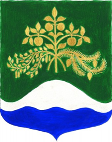 В соответствии с Федеральными законами от 21.12.1994 № 68-ФЗ «О защите населения и территорий от чрезвычайных ситуаций природного и техногенного характера», 12.02.1998            № 28-ФЗ «О гражданской обороне», 06.10.2003 № 131-ФЗ «Об общих принципах организации местного самоуправления в Российской Федерации», постановлением Правительства Российской Федерации от 23.04.1994 № 359 «Об утверждении Положения о порядке использования объектов и имущества гражданской обороны приватизированными предприятиями, учреждениями и организациями», руководствуясь Приказами МЧС РФ от 21 июля 2005 № 575 "Об утверждении Порядка содержания и использования защитных сооружений гражданской обороны в мирное время", 15 декабря 2002 № 583 "Об утверждении и введении в действие Правил эксплуатации защитных сооружений гражданской обороны", в целях сохранения, рационального использования и дальнейшего накопления фонда защитных сооружений гражданской обороны на территории, администрация муниципального образования Мичуринское сельское поселение ПОСТАНОВЛЯЕТ:1. Утвердить Положения о мерах по сохранению и рациональному использованию защитных сооружений гражданской обороны на территории муниципального образования Мичуринское сельское поселение муниципального образования Приозерский муниципальный район Ленинградской области  (приложение N 1).2. Использовать в мирное время защитные сооружения гражданской обороны в интересах экономики и обслуживания населения с сохранением возможности приведения их в заданные сроки в состояние готовности к использованию по назначению.3. Всем руководителям предприятий и организаций, независимо от форм собственности и ведомственной принадлежности, рекомендовать усилить контроль за сохранением фонда защитных сооружений гражданской обороны, их готовностью к приему укрываемого населения.4. Опубликовать настоящее постановление в СМИ и на официальном сайте муниципального образования Мичуринское сельское поселение муниципального образования Приозерский муниципальный район Ленинградской области в информационно - телекоммуникационной сети «Интернет».5. Настоящее постановление вступает в силу с момента опубликования. 6. Контроль за исполнением настоящего постановления оставляю за собой.Глава администрации МОМичуринское сельское поселение							   И.В. ЛеликовС полным текстом постановления можно ознакомиться на сайте  мичуринскоеспрфАДМИНИСТРАЦИЯМУНИЦИПАЛЬНОГО ОБРАЗОВАНИЯМИЧУРИНСКОЕ СЕЛЬСКОЕ ПОСЕЛЕНИЕ МУНИЦИПАЛЬНОГО ОБРАЗОВАНИЯПРИОЗЕРСКИЙ МУНИЦИПАЛЬНЫЙ РАЙОНЛЕНИНГРАДСКОЙ ОБЛАСТИ14 июля 2017 года         №152«Об утверждении Положения о мерах по сохранению и рациональному использованию защитных сооружений гражданской обороны на территории муниципального образования Мичуринское сельское поселение муниципального образования Приозерский муниципальный район Ленинградской области» 